О внесении изменений в муниципальную программу Североуральского городского округа «Развитие культуры и искусства в Североуральском городском округе» на 2014-2021 годы, утвержденную постановлением Администрации Североуральского городского округа от 07.11.2013 № 1582Руководствуясь решениями Думы Североуральского городского округа 
от 22.04.2015 № 33 «Об утверждении Положения о правовых актах Североуральского городского округа», от 26.06.2019 № 35 «О внесении изменений в решение Думы Североуральского городского округа от 26.12.2018 
№ 84 «О бюджете Североуральского городского округа на 2019 год и плановый период 2020 и 2021 годов», в соответствии с постановлением Администрации Североуральского городского округа от 02.09.2013 № 1237 «Об утверждении Порядка формирования и реализации муниципальных программ Североуральского городского округа», Администрация Североуральского городского округаПОСТАНОВЛЯЕТ:1. Внести в муниципальную программу Североуральского городского округа «Развитие культуры и искусства в Североуральском городском округе» 
на 2014-2021 годы, утвержденную постановлением Администрации Североуральского городского округа от 07.11.2013 № 1582, в редакции от 07 июня 2019 года, следующие изменения:1) в Паспорте муниципальной программы:строку «Объемы финансирования муниципальной программы по годам реализации, тыс. рублей» изложить в следующей редакции:«»;2) часть вторую раздела 3 «План мероприятий по выполнению муниципальной программы» изложить в следующей редакции:«Общий объем финансирования муниципальной программы из средств местного, областного и федерального бюджета составляет 924 308,18599 тыс. руб., в том числе по годам реализации:2014 год – 61 073,7 тыс. руб.2015 год – 91 085,6 тыс. руб.2016 год – 96 941,52606 тыс. руб.2017 год – 149 912,49699 тыс. руб.2018 год – 126 453,06294 тыс. руб.2019 год – 138 094,30000 тыс. руб.2020 год – 127 034,30000 тыс. руб.2021 год – 133 713,20000 тыс. руб.»;3) строку 55 приложения № 1 к муниципальной программы «Цели, задачи и целевые показатели реализации муниципальной программы Североуральского городского округа «Развитие культуры и искусства в Североуральском городском округе» на 2014-2021 годы, изложить в следующей редакции:4) приложение № 2 к муниципальной программе «План мероприятий по выполнению муниципальной программы Североуральского городского округа «Развитие культуры и искусства в Североуральском городском округе» на 2014-2021 годы» изложить в новой редакции (прилагается). 2. Контроль за выполнением настоящего постановления возложить на Первого Заместителя Главы Администрации Североуральского городского округа С.А. Золотареву. 3. Разместить настоящее постановление на официальном сайте Администрации Североуральского городского округа.Глава Североуральского городского округа				           В.П. Матюшенко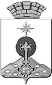 АДМИНИСТРАЦИЯ СЕВЕРОУРАЛЬСКОГО ГОРОДСКОГО ОКРУГА ПОСТАНОВЛЕНИЕАДМИНИСТРАЦИЯ СЕВЕРОУРАЛЬСКОГО ГОРОДСКОГО ОКРУГА ПОСТАНОВЛЕНИЕ14.08.2019                                                                                                         № 829                                                                                                        № 829г. Североуральскг. СевероуральскОбъемы финансирования муниципальной программы по годам реализации, тыс. рублейвсего20142015201620172018201920202021Объемы финансирования муниципальной программы по годам реализации, тыс. рублейВсего по муниципальной программе, в том числе1014270,6829964962,9100988,5108369,62606162877,29699139923,86294150793,96500139837,81600146516,71600Объемы финансирования муниципальной программы по годам реализации, тыс. рублейместный бюджет858431,0859959621,587141,192477,82606125043,69699113600,36294119799,10000127034,30000133713,20000Объемы финансирования муниципальной программы по годам реализации, тыс. рублейфедеральный бюджет264,60000100,064,60100,000000000Объемы финансирования муниципальной программы по годам реализации, тыс. рублейобластной бюджет65612,500001352,23879,94463,7000024768,8000012852,7000018295,2000000Объемы финансирования муниципальной программы по годам реализации, тыс. рублейвнебюджетные источники89962,497003889,29902,911428,1000012964,8000013470,8000012699,6650012803,5160012803,5160055.Целевой показатель 29:Количество проведенных мероприятий в сфере туризма и туристической деятельности (консультации, тренинги, семинары, мастер-классы, форумы, круглые столы)единиц00000200Статистические данные